С 31.10 по 3.11 детский сад работал  потеме недели: «Я- человек»Программное содержание: Воспитание доброжелательного отношения к людям, уважения к старшим, дружеских взаимоотношений со сверстниками, заботливого отношения к малышам.Развитие положительной самооценки, уверенности в себе, чувства собственного достоинства, желания следовать социально-одобряемым нормам поведения, осознание роста своих возможностей и стремления к новым достижениям.3.Изучение строения человека. Какой орган за что отвечает. Беседа про бережное отношение к своему здоровью.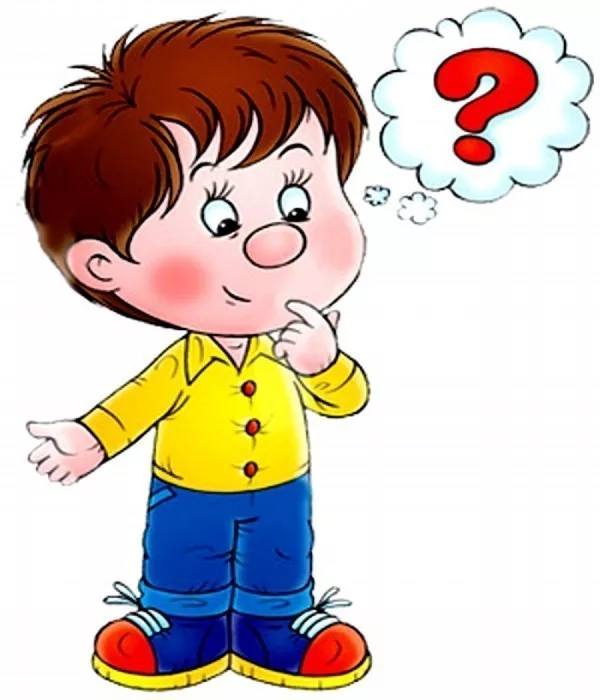 Непосредственно-образовательная деятельность:Художественно- эстетическое развитие (рисование)«Портрет друга»Цель: учить рисовать по мотивам знакомых сказок, создавать сказочный образ. Развивать воображение, творчество. Формировать умение украшать предмет. Закреплять умение использовать в процессе рисования краски разных цветов.1.Художественно- эстетическое развитие (лепка)Цель: учить лепить фигуру человека , понимать соотношение величины частей тела, показать возможность передачи движения лепной фигурки путём небольшого изменения положения рук и ног.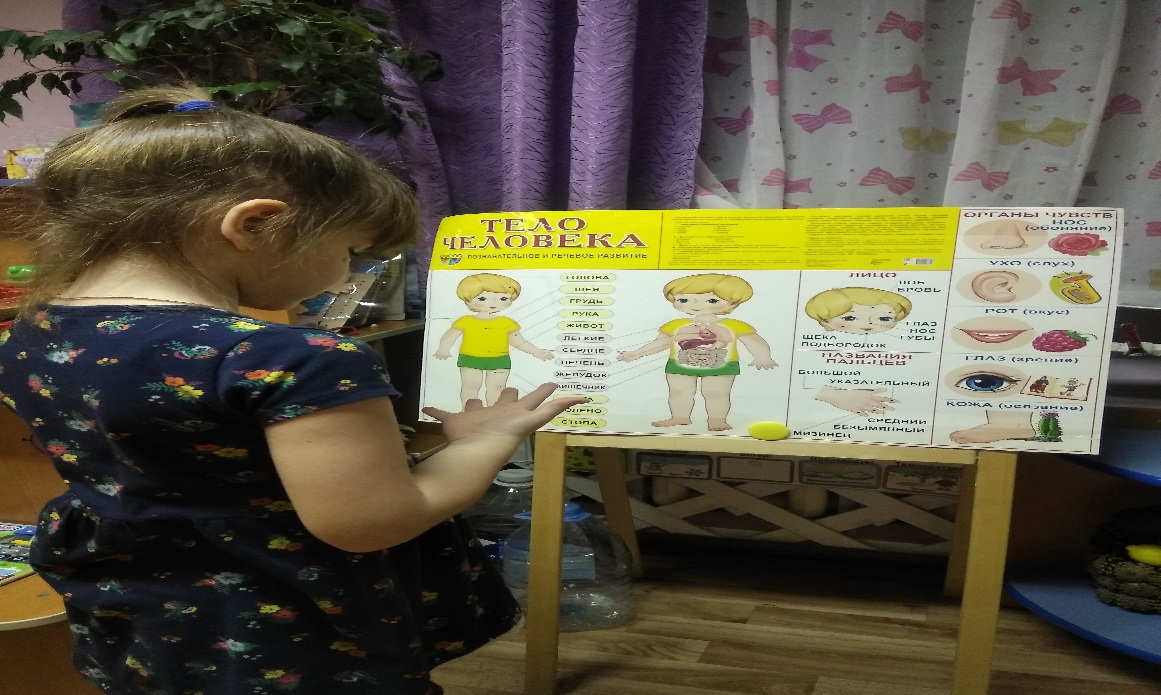 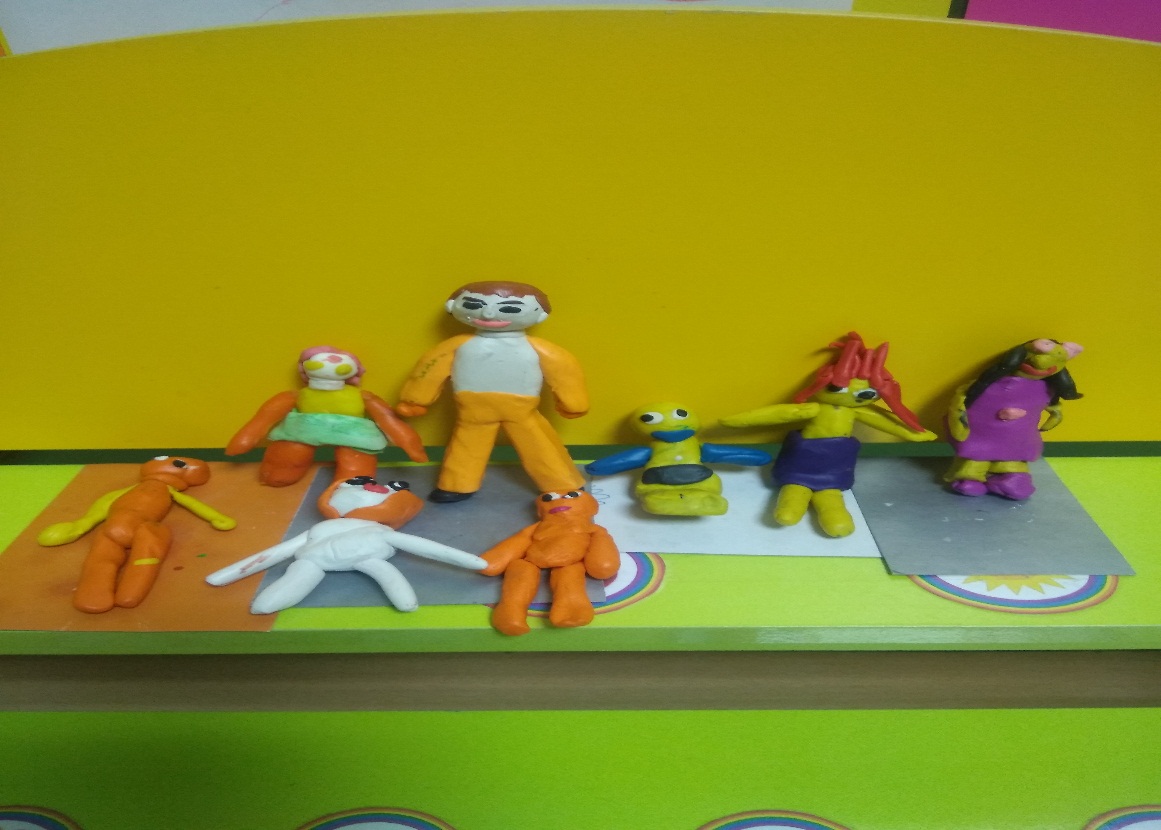 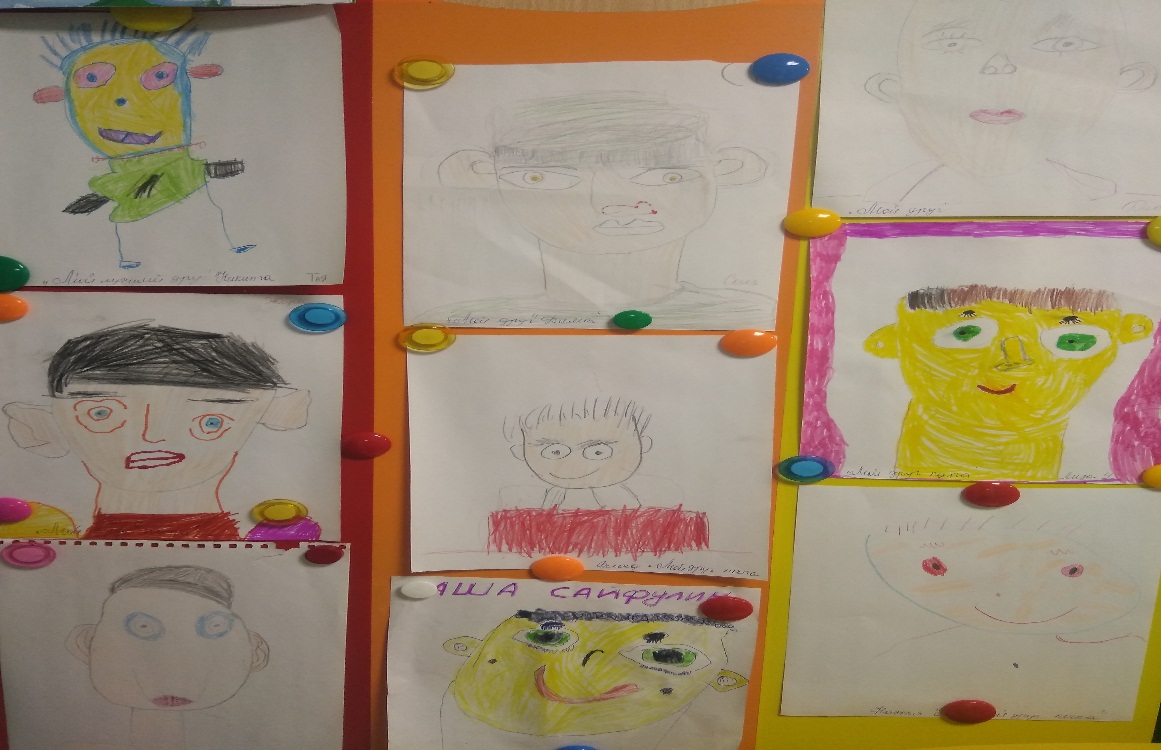 